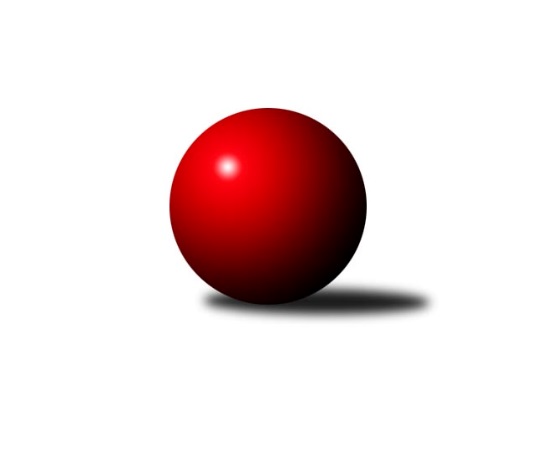 Č.10Ročník 2019/2020	8.2.2020           Další kolo bylo i přes chřipkovou epidemii úspěšně odehráno a o dramatičnost v některých utkání nebyla rozhodně nouze, pouze hráčky Žižkova vítězí výrazným rozdílem.  Nejlepšího výkonu v tomto kole: 3476 dosáhlo družstvo: SK Žižkov Praha Nejlepší výkon utkání: 617 - Lenka Boštická2. KLZ A 2019/2020Výsledky 10. kolaSouhrnný přehled výsledků:TJ Biž. Jablonec nad Nisou	- TJ Lokomotiva Ústí n. L.	6:2	2982:2974	11.0:13.0	8.2.KK Jiří Poděbrady	- TJ Sparta Kutná Hora	2:6	3050:3077	14.0:10.0	8.2.SKK Jičín 	- SKK Náchod B	3:5	3175:3197	14.0:10.0	8.2.SK Žižkov Praha 	- TJ Sokol Chýnov	6:2	3476:3244	16.0:8.0	8.2.TJ Jiskra Hazlov	- TJ Loko. České Budějovice 	5:3	3163:3102	13.0:11.0	8.2.Tabulka družstev:	1.	SK Žižkov Praha	12	7	2	3	64.0 : 32.0 	172.5 : 115.5 	 3175	16	2.	SKK Náchod B	10	7	0	3	50.0 : 30.0 	136.5 : 103.5 	 3196	14	3.	TJ Jiskra Hazlov	10	7	0	3	47.0 : 33.0 	123.0 : 117.0 	 3161	14	4.	TJ Bižuterie Jablonec nad Nisou	11	6	1	4	47.0 : 41.0 	124.5 : 139.5 	 3077	13	5.	TJ Loko České Budějovice	10	4	3	3	43.0 : 37.0 	130.5 : 109.5 	 3107	11	6.	SKK Jičín	10	5	1	4	39.0 : 41.0 	115.5 : 124.5 	 3116	11	7.	TJ Sparta Kutná Hora	10	5	0	5	45.0 : 35.0 	123.5 : 116.5 	 3065	10	8.	TJ Lokomotiva Ústí n. L.	10	4	0	6	33.0 : 47.0 	120.5 : 119.5 	 3033	8	9.	KK Jiří Poděbrady	11	2	1	8	30.0 : 58.0 	110.0 : 154.0 	 3071	5	10.	TJ Sokol Chýnov	10	1	0	9	18.0 : 62.0 	91.5 : 148.5 	 3017	2Podrobné výsledky kola:	 TJ Biž. Jablonec n. N.	2982	6:2	2974	TJ Lokomotiva Ústí n. L.	Lenka Stejskalová	137 	 121 	 125 	141	524 	 4:0 	 444 	 93	111 	 124	116	Eva Jandíková	Jana Gembecová	127 	 111 	 139 	149	526 	 2.5:1.5 	 478 	 131	97 	 139	111	Šárka Vohnoutová	Zdeňka Kvapilová	108 	 102 	 110 	123	443 	 0:4 	 550 	 114	147 	 137	152	Lenka Chalupová	Olga Syková	126 	 146 	 103 	112	487 	 2:2 	 449 	 107	107 	 119	116	Jana Balzerová	Iveta Seifertová st.	124 	 116 	 122 	134	496 	 0:4 	 564 	 129	143 	 132	160	Tereza Odstrčilová	Jana Florianová	121 	 125 	 141 	119	506 	 2.5:1.5 	 489 	 121	124 	 123	121	Věra Slezáčkovározhodčí: Jiří TůmaNejlepší výkon utkání: 564 - Tereza Odstrčilová	 KK Jiří Poděbrady	3050	2:6	3077	TJ Sparta Kutná Hora	Lenka Honzíková	134 	 167 	 130 	122	553 	 4:0 	 490 	 119	136 	 124	111	Klára Miláčková	Zdeňka Dejdová	145 	 116 	 134 	139	534 	 3:1 	 504 	 114	143 	 115	132	Ivana Kopecká	Vlasta Kohoutová	106 	 118 	 128 	112	464 	 2:2 	 489 	 128	113 	 124	124	Hana Barborová	Michaela Moravcová	123 	 137 	 135 	124	519 	 2:2 	 523 	 134	125 	 122	142	Jitka Bulíčková	Zuzana Holcmanová	130 	 120 	 125 	125	500 	 2:2 	 512 	 126	123 	 143	120	Kamila Dvořáková	Magdaléna Moravcová	119 	 104 	 138 	119	480 	 1:3 	 559 	 137	147 	 126	149	Eva Renkovározhodčí: Jiří MiláčekNejlepší výkon utkání: 559 - Eva Renková	 SKK Jičín 	3175	3:5	3197	SKK Náchod B	Monika Hercíková	147 	 133 	 118 	156	554 	 3:1 	 544 	 140	130 	 130	144	Karolína Kovaříková	Dana Viková	135 	 120 	 127 	121	503 	 2:2 	 523 	 133	101 	 143	146	Denisa Kovačovičová	Lenka Vávrová	139 	 134 	 129 	149	551 	 3:1 	 543 	 134	101 	 160	148	Denisa Nálevková	Marie Říhová	137 	 114 	 147 	138	536 	 3:1 	 530 	 131	139 	 124	136	Barbora Lokvencová	Helena Šamalová	134 	 123 	 144 	137	538 	 1:3 	 554 	 150	134 	 127	143	Helena Mervartová	Petra Abelová	129 	 112 	 133 	119	493 	 2:2 	 503 	 125	106 	 134	138	Milena Mankovecká *1rozhodčí: vedoucí družstev (rozhodčí se pro nemoc omluvil)
střídání: *1 od 61. hodu Michaela DuškováNejlepšího výkonu v tomto utkání: 554 kuželek dosáhli: Monika Hercíková, Helena Mervartová	 SK Žižkov Praha 	3476	6:2	3244	TJ Sokol Chýnov	Hedvika Mizerová	158 	 148 	 128 	130	564 	 1:3 	 611 	 146	158 	 159	148	Dita Kotorová	Irini Sedláčková	157 	 143 	 131 	136	567 	 3:1 	 484 	 107	111 	 123	143	Blanka Roubková	Kateřina Katzová	156 	 155 	 140 	150	601 	 4:0 	 526 	 147	128 	 131	120	Miroslava Cízlerová	Lenka Boštická	156 	 144 	 163 	154	617 	 4:0 	 540 	 132	135 	 129	144	Věra Návarová	Blanka Mašková	155 	 142 	 144 	125	566 	 3:1 	 509 	 135	121 	 124	129	Jana Takáčová	Lucie Řehánková	135 	 140 	 137 	149	561 	 1:3 	 574 	 150	141 	 139	144	Alena Kovandovározhodčí: Michal TruksaNejlepší výkon utkání: 617 - Lenka Boštická	 TJ Jiskra Hazlov	3163	5:3	3102	TJ Loko. České Budějovice 	Tereza Bendová	147 	 149 	 128 	137	561 	 3.5:0.5 	 512 	 112	144 	 128	128	Martina Tomiová	Eva Kotalová	133 	 111 	 123 	145	512 	 1:3 	 531 	 148	123 	 134	126	Zdeňa Štruplová	Andrea Trampuschová *1	107 	 111 	 117 	139	474 	 1:3 	 502 	 124	121 	 132	125	Miroslava Vondrušová	Marta Kořanová	121 	 132 	 124 	137	514 	 1.5:2.5 	 525 	 138	133 	 124	130	Veronika Kulová	Linda Lidman	139 	 155 	 134 	144	572 	 4:0 	 511 	 134	126 	 108	143	Alena Čampulová	Karoline Utikalová	120 	 133 	 146 	131	530 	 2:2 	 521 	 143	140 	 115	123	Milada Šafránkovározhodčí: Norbert Schneider
střídání: *1 od 61. hodu Jana KomancováNejlepší výkon utkání: 572 - Linda LidmanPořadí jednotlivců:	jméno hráče	družstvo	celkem	plné	dorážka	chyby	poměr kuž.	Maximum	1.	Helena Mervartová	SKK Náchod B	563.53	369.8	193.7	4.2	5/6	(596)	2.	Linda Lidman	TJ Jiskra Hazlov	558.95	375.3	183.7	4.2	5/6	(593)	3.	Tereza Odstrčilová	TJ Lokomotiva Ústí n. L.	552.05	370.1	182.0	5.2	5/6	(576)	4.	Lucie Vrbatová	TJ Jiskra Hazlov	550.50	366.7	183.8	3.9	6/6	(589)	5.	Lenka Boštická	SK Žižkov Praha 	550.19	368.0	182.2	3.8	6/6	(617)	6.	Kateřina Katzová	SK Žižkov Praha 	548.75	363.7	185.0	6.0	4/6	(601)	7.	Adéla Víšová	SKK Náchod B	544.63	362.2	182.4	5.3	4/6	(594)	8.	Denisa Nálevková	SKK Náchod B	540.17	361.0	179.1	6.0	6/6	(573)	9.	Denisa Kovačovičová	SKK Náchod B	539.87	364.9	175.0	6.6	5/6	(561)	10.	Lenka Vávrová	SKK Jičín 	539.76	358.6	181.2	4.7	5/6	(570)	11.	Barbora Vašáková	TJ Lokomotiva Ústí n. L.	539.35	358.1	181.3	5.5	5/6	(612)	12.	Milada Šafránková	TJ Loko České Budějovice 	539.07	375.0	164.1	3.7	6/6	(575)	13.	Kamila Dvořáková	TJ Sparta Kutná Hora	537.31	354.0	183.3	2.1	4/6	(577)	14.	Jitka Bulíčková	TJ Sparta Kutná Hora	537.20	356.6	180.6	5.4	5/6	(565)	15.	Blanka Mašková	SK Žižkov Praha 	536.87	367.5	169.3	4.8	5/6	(588)	16.	Helena Šamalová	SKK Jičín 	536.65	361.9	174.8	6.4	4/6	(555)	17.	Eva Renková	TJ Sparta Kutná Hora	534.88	370.3	164.6	7.6	5/6	(570)	18.	Veronika Kulová	TJ Loko České Budějovice 	534.75	361.9	172.8	5.8	6/6	(560)	19.	Lucie Řehánková	SK Žižkov Praha 	532.25	361.5	170.8	5.3	6/6	(609)	20.	Olga Syková	TJ Bižuterie Jablonec nad Nisou	531.46	364.7	166.8	7.2	7/7	(567)	21.	Alena Kovandová	TJ Sokol Chýnov	530.60	358.2	172.4	4.2	6/6	(578)	22.	Jana Florianová	TJ Bižuterie Jablonec nad Nisou	530.06	356.9	173.1	3.6	7/7	(558)	23.	Karoline Utikalová	TJ Jiskra Hazlov	528.67	359.8	168.9	4.5	6/6	(559)	24.	Eliška Boučková	SKK Náchod B	528.13	359.9	168.3	5.0	4/6	(607)	25.	Jitka Šklíbová	TJ Bižuterie Jablonec nad Nisou	528.07	358.5	169.5	7.5	5/7	(558)	26.	Karolína Kovaříková	SKK Náchod B	527.54	355.9	171.6	6.8	6/6	(544)	27.	Lenka Chalupová	TJ Lokomotiva Ústí n. L.	527.00	357.5	169.5	6.5	4/6	(550)	28.	Marta Kořanová	TJ Jiskra Hazlov	526.79	356.0	170.8	6.9	6/6	(591)	29.	Lenka Honzíková	KK Jiří Poděbrady	526.47	357.2	169.2	6.4	6/7	(553)	30.	Zuzana Holcmanová	KK Jiří Poděbrady	523.80	350.0	173.8	7.4	6/7	(588)	31.	Hedvika Mizerová	SK Žižkov Praha 	523.47	361.3	162.1	6.2	6/6	(564)	32.	Dana Viková	SKK Jičín 	523.22	358.2	165.1	6.2	6/6	(559)	33.	Věra Slezáčková	TJ Lokomotiva Ústí n. L.	522.13	356.2	165.9	7.8	4/6	(619)	34.	Tereza Bendová	TJ Jiskra Hazlov	518.87	349.1	169.8	7.0	5/6	(586)	35.	Jana Abrahámová	TJ Sparta Kutná Hora	518.67	351.9	166.7	8.0	5/6	(552)	36.	Lucie Slavíková	SKK Náchod B	518.42	365.1	153.3	7.2	4/6	(560)	37.	Zdeňka Dejdová	KK Jiří Poděbrady	518.03	357.0	161.0	6.4	7/7	(558)	38.	Dita Kotorová	TJ Sokol Chýnov	517.03	357.5	159.5	8.7	6/6	(611)	39.	Martina Tomiová	TJ Loko České Budějovice 	516.57	361.0	155.6	8.2	6/6	(541)	40.	Šárka Vohnoutová	TJ Lokomotiva Ústí n. L.	516.08	351.4	164.7	7.9	6/6	(545)	41.	Ivana Kopecká	TJ Sparta Kutná Hora	515.05	352.9	162.2	7.2	5/6	(567)	42.	Denisa Kroupová	SKK Jičín 	514.69	349.6	165.1	7.5	4/6	(538)	43.	Alena Šedivá	SKK Jičín 	514.25	357.8	156.5	7.0	4/6	(544)	44.	Zdeňa Štruplová	TJ Loko České Budějovice 	511.27	366.5	144.7	9.9	6/6	(539)	45.	Irini Sedláčková	SK Žižkov Praha 	511.16	349.0	162.2	7.0	5/6	(572)	46.	Iveta Seifertová st.	TJ Bižuterie Jablonec nad Nisou	508.54	349.1	159.4	8.7	7/7	(560)	47.	Jana Balzerová	TJ Lokomotiva Ústí n. L.	505.00	351.4	153.6	9.3	6/6	(551)	48.	Magdaléna Moravcová	KK Jiří Poděbrady	504.70	347.9	156.8	8.9	6/7	(570)	49.	Eva Kotalová	TJ Jiskra Hazlov	504.25	353.1	151.2	8.7	6/6	(542)	50.	Miroslava Vondrušová	TJ Loko České Budějovice 	504.00	353.1	150.9	7.8	5/6	(553)	51.	Alena Čampulová	TJ Loko České Budějovice 	502.87	349.7	153.2	8.7	6/6	(531)	52.	Věra Návarová	TJ Sokol Chýnov	502.20	355.5	146.7	11.0	6/6	(546)	53.	Jana Gembecová	TJ Bižuterie Jablonec nad Nisou	501.74	344.5	157.3	9.7	7/7	(541)	54.	Lada Tichá	KK Jiří Poděbrady	501.43	349.3	152.1	9.2	7/7	(532)	55.	Michaela Weissová	KK Jiří Poděbrady	501.40	344.8	156.6	8.3	5/7	(551)	56.	Miroslava Cízlerová	TJ Sokol Chýnov	498.44	348.1	150.3	10.5	5/6	(526)	57.	Lenka Stejskalová	TJ Bižuterie Jablonec nad Nisou	497.93	347.6	150.3	9.5	7/7	(536)	58.	Klára Miláčková	TJ Sparta Kutná Hora	496.64	346.3	150.4	10.6	5/6	(576)	59.	Vlasta Kohoutová	KK Jiří Poděbrady	494.40	343.6	150.8	10.6	5/7	(547)	60.	Hana Barborová	TJ Sparta Kutná Hora	492.40	343.2	149.2	10.2	5/6	(536)	61.	Jolana Jelínková	TJ Sokol Chýnov	481.00	344.9	136.1	14.7	4/6	(531)	62.	Eva Jandíková	TJ Lokomotiva Ústí n. L.	478.06	344.4	133.7	13.2	6/6	(516)		Iveta Seifertová ml.	TJ Bižuterie Jablonec nad Nisou	533.00	357.0	176.0	12.0	1/7	(533)		Barbora Lokvencová	SKK Náchod B	531.50	355.5	176.0	4.0	2/6	(533)		Monika Hercíková	SKK Jičín 	530.67	366.7	164.0	5.0	3/6	(554)		Petra Abelová	SKK Jičín 	528.44	360.0	168.4	4.9	3/6	(544)		Blanka Mizerová	SK Žižkov Praha 	527.60	352.1	175.5	3.1	3/6	(592)		Michaela Moravcová	KK Jiří Poděbrady	527.50	364.0	163.5	11.0	2/7	(536)		Michaela Nožičková	SKK Jičín 	521.83	351.5	170.3	7.5	3/6	(546)		Klára Perglerová	TJ Jiskra Hazlov	511.00	357.0	154.0	11.0	1/6	(511)		Zuzana Mihálová	TJ Sokol Chýnov	510.33	357.3	153.0	8.8	3/6	(542)		Jana Takáčová	TJ Sokol Chýnov	509.00	364.0	145.0	9.0	1/6	(509)		Milena Mankovecká	SKK Náchod B	506.50	356.0	150.5	10.0	2/6	(538)		Marie Říhová	SKK Jičín 	503.00	355.0	148.0	9.1	3/6	(536)		Tereza Kovandová	TJ Sokol Chýnov	483.17	334.5	148.7	12.3	2/6	(536)		Marcela Bořutová	TJ Lokomotiva Ústí n. L.	480.33	324.3	156.0	9.7	1/6	(493)		Andrea Trampuschová	TJ Jiskra Hazlov	479.00	339.8	139.3	10.8	1/6	(503)		Lucie Klojdová	TJ Loko České Budějovice 	478.50	339.0	139.5	15.5	2/6	(506)		Hana Peroutková	TJ Sokol Chýnov	476.00	340.0	136.0	13.0	1/6	(476)		Anna Sailerová	SK Žižkov Praha 	474.00	336.0	138.0	11.0	1/6	(474)		Marie Adamcová	TJ Sparta Kutná Hora	473.33	330.7	142.7	14.7	3/6	(514)		Eliška Černá	TJ Sokol Chýnov	473.33	334.0	139.3	12.3	3/6	(488)		Zdeňka Kvapilová	TJ Bižuterie Jablonec nad Nisou	454.67	340.7	114.0	17.3	3/7	(480)		Blanka Roubková	TJ Sokol Chýnov	453.50	323.5	130.0	14.5	2/6	(484)		Jana Komancová	TJ Jiskra Hazlov	449.00	328.0	121.0	16.0	1/6	(449)		Eliška Holakovská	TJ Lokomotiva Ústí n. L.	447.00	343.0	104.0	23.0	1/6	(447)		Barbora Jarkovská	TJ Lokomotiva Ústí n. L.	431.00	326.0	105.0	23.0	1/6	(431)Sportovně technické informace:I přes zadání výsledků na portál kuzelky.com je nutné do kolonky různé v zápise či systému kuzelky.com vždy upřesnit hru hráčů mimo soupisku. Zda je to start náhradníka či dopsání na soupisku, pokud to tam neuvedete, nemám zpětnou vazbu, zda Vaše zadání je v pořádku, proto na to prosím nezapomínejte, děkuji.V tomto kole to na dvojí žádost hostů opomněl zadat do zápisu celek ze Žižkova, prosím nezapomínejte na to.Starty náhradníků:registrační číslo	jméno a příjmení 	datum startu 	družstvo	číslo startu1794	Jana Komancová	08.02.2020	TJ Jiskra Hazlov	1x12765	Lenka Chalupová	08.02.2020	TJ Lokomotiva Ústí n. L.	1x2830	Blanka Roubková	08.02.2020	TJ Sokol Chýnov	1xHráči dopsaní na soupisku:registrační číslo	jméno a příjmení 	datum startu 	družstvo	1962	Hana Barborová	08.02.2020	TJ Sparta Kutná Hora	1613	Magdaléna Moravcová	08.02.2020	KK Jiří Poděbrady18119	Linda Lidman	08.02.2020	TJ Jiskra Hazlov	Program dalšího kola:15.2.2020	so	10:00	TJ Sokol Chýnov - TJ Jiskra Hazlov	15.2.2020	so	10:00	TJ Bižuterie Jablonec nad Nisou - SKK Jičín 	15.2.2020	so	10:00	TJ Lokomotiva Ústí n. L. - SK Žižkov Praha 	15.2.2020	so	13:00	TJ Sparta Kutná Hora - SKK Náchod B	15.2.2020	so	13:30	TJ Loko České Budějovice  - KK Jiří PoděbradyZpracoval: Petr Kohlíček, petr.kohlicek@kuzelky.cz, petr.kohlicek@seznam.cz, 777 626 473 (Vodafone CZ)Dne: 08.02.2020  Nejlepší šestka kola - absolutně  Nejlepší šestka kola - absolutně  Nejlepší šestka kola - absolutně  Nejlepší šestka kola - absolutněNejlepší šestka kola - dle průměru kuželenNejlepší šestka kola - dle průměru kuželenNejlepší šestka kola - dle průměru kuželenNejlepší šestka kola - dle průměru kuželenNejlepší šestka kola - dle průměru kuželenPočetJménoNázev týmuVýkonPočetJménoNázev týmuPrůměr (%)Výkon4xLenka BoštickáŽižkov 6174xTereza OdstrčilováÚstí n/L.114.255642xDita KotorováTJ Sokol Chýnov6115xLenka BoštickáŽižkov 113.616172xKateřina KatzováŽižkov 6012xDita KotorováTJ Sokol Chýnov112.516112xAlena KovandováTJ Sokol Chýnov5741xLenka ChalupováÚstí n/L.111.415505xLinda LidmanHazlov5722xKateřina KatzováŽižkov 110.676012xIrini SedláčkováŽižkov 5675xLinda LidmanHazlov109.07572